Додаток 1.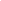 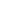 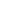 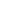 Додаток 2.Загадки.По ній довго можна йти,Кінця-краю не знайти.початку там нема,Бо це лінія …(пряма)Він і гріє, і пече,     І, як зайчик, грається,Схочеш взять його - втечеІ мерщій сховається.(промінь)Двері він не відчиняє,А в кімнату потрапляє.(промінь)  Маленька, менша від мачини, Ні з ким не стану на борню, А при читанні, коли треба, Й людини мову зупиню. (точка).Намалюєм пару точок     А між ними є місточок. (відрізок)Додаток 3.   Опрацювати  параграф 1 і 2 підручника  «Геометрія  7 клас»1.	Пояснити, що таке точка, пряма, належати, лежати між, відрізок, промінь.2.	В зошитах зобразити та   позначити точку; пряму; промінь; відрізок 3.       Знайти на малюнку геометричні фігури.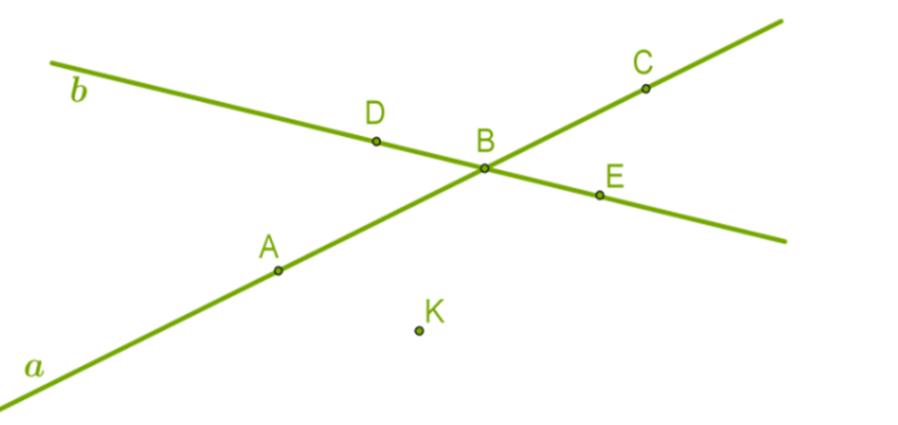 4. Заповнити таблицюДодаток 4. Як створити сенкан?Сенкан — це вірш, що складається з п’яти рядків. Слово ”сенкан” походить від французького слова ”п’ять” і позначає вірш у п’ять рядків.1. Тема (іменник).2. Опис (два прикметники).3. Дія (три дієслова).4. Ставлення (фраза – чотири слова).5. Перефразування сутності  одне слово)Назвати пряміЯкі точки належать на прямій b?Яка точка не належить жодній прямій?Яка точка лежить між точками А і С?Точка перетину прямих a і bНазвати доповняльні промені.Назвати відрізки